                                                    ΠΡΟΣΚΛΗΣΗ ΕΚΔΗΛΩΣΗΣ ΕΝΔΙΑΦΕΡΟΝΤΟΣ              			     (Υ   Π  Ο  Δ  Ε  Ι  Γ  Μ  Α)• Με κάθε προσφορά να κατατίθεται από το ταξιδιωτικό γραφείο απαραιτήτως και Υπεύθυνη Δήλωση, ότι διαθέτει ειδικό σήμα λειτουργίας, το οποίο
βρίσκεται σε ισχύ.• Οι προσφορές πρέπει να κατατίθενται   κ λ ε ι σ τ έ ς   στο σχολείο: α) Κλειστές σε έντυπη μορφή στο σχολείο (όχι με email ή fax)  ήβ) Κλειστές σε έντυπη μορφή ή με e-mail (κλειστές, με κωδικό) στο σχολείο                                                                                                      Ο/Η Διευθυντής/Διευθύντρια του σχολείου(Προς τους Διευθυντές/Διευθύντριες των σχολείων ): Παρακαλούμε:1. Να επιλέγετε τον ένα εκ των δύο τρόπων υποβολής των κλειστών προσφορών στο σχολείο. 2. Να μη ξεχνάτε να ελέγχετε την ανάρτηση και προβολή της προκήρυξής σας στην ιστοσελίδα της Δ.Δ.Ε. Β’ Αθήνας (στο σύνδεσμο «ΠΡΟΒΟΛΗ ΠΡΟΚΗΡΥΞΕΩΝ»).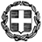 ΕΛΛΗΝΙΚΗ ΔΗΜΟΚΡΑΤΙΑΥΠΟΥΡΓΕΙΟ  ΠΑΙΔΕΙΑΣ ΚΑΙ ΘΡΗΣΚΕΥΜΑΤΩΝ- - - - -ΠΕΡΙΦΕΡΕΙΑΚΗ Δ/ΝΣΗ Π.Ε. ΚΑΙ Δ.Ε. ΑΤΤΙΚΗΣΔΙΕΥΘΥΝΣΗ ΔΕΥΤΕΡΟΒΑΘΜΙΑΣ ΕΚΠΑΙΔΕΥΣΗΣΒ΄ ΑΘΗΝΑΣ …………………………………………(ΟΝ. ΣΧΟΛΕΙΟΥ)                                                                                                                 Ημερομηνία………..Αρ. Πρ…………ΠΡΟΣ:  Τουριστικά Γραφεία(μέσω ιστοσελίδας Δ.Δ.Ε. Β΄ Αθήνας)1ΣΧΟΛΕΙΟ2ΠΡΟΟΡΙΣΜΟΣ/ΟΙ-ΗΜΕΡΟΜΗΝΙΑ ΑΝΑΧΩΡΗΣΗΣ ΚΑΙ ΕΠΙΣΤΡΟΦΗΣ3ΠΡΟΒΛΕΠΟΜΕΝΟΣ ΑΡΙΘΜΟΣ ΣΥΜΜΕΤΕΧΟΝΤΩΝ(ΜΑΘΗΤΕΣ-ΚΑΘΗΓΗΤΕΣ)4ΜΕΤΑΦΟΡΙΚΟ ΜΕΣΟ/Α-ΠΡΟΣΘΕΤΕΣ ΠΡΟΔΙΑΓΡΑΦΕΣ5ΚΑΤΗΓΟΡΙΑ ΚΑΤΑΛΥΜΑΤΟΣ-ΠΡΟΣΘΕΤΕΣ ΠΡΟΔΙΑΓΡΑΦΕΣ(ΜΟΝΟΚΛΙΝΑ/ΔΙΚΛΙΝΑ/ΤΡΙΚΛΙΝΑ-ΠΡΩΙΝΟ Ή ΗΜΙΔΙΑΤΡΟΦΗ) 6ΛΟΙΠΕΣ ΥΠΗΡΕΣΙΕΣ (ΠΡΟΓΡΑΜΜΑ, ΠΑΡΑΚΟΛΟΥΘΗΣΗ ΕΚΔΗΛΩΣΕΩΝ, ΕΠΙΣΚΕΨΗ ΧΩΡΩΝ, ΓΕΥΜΑΤΑ κ.τ.λ.))7ΥΠΟΧΡΕΩΤΙΚΗ ΑΣΦΑΛΙΣΗ ΕΠΑΓΓΕΛΜΑΤΙΚΗΣ ΑΣΤΙΚΗΣ ΕΥΘΥΝΗΣ ΔΙΟΡΓΑΝΩΤΗΝΑΙ/ΟΧΙ8ΠΡΟΣΘΕΤΗ ΠΡΟΑΙΡΕΤΙΚΗ ΑΣΦΑΛΙΣΗ ΚΑΛΥΨΗΣΕΞΟΔΩΝ ΣΕ ΠΕΡΙΠΤΩΣΗ ΑΤΥΧΗΜΑΤΟΣ  Ή ΑΣΘΕΝΕΙΑΣ (ΤΑΞΙΔΙΩΤΙΚΗ ΑΣΦΑΛΙΣΗ)ΝΑΙ/ΟΧΙ9ΤΕΛΙΚΗ ΣΥΝΟΛΙΚΗ ΤΙΜΗ ΟΡΓΑΝΩΜΕΝΟΥ ΤΑΞΙΔΙΟΥ(ΣΥΜΠΕΡΙΛΑΜΒΑΝΟΜΕΝΟΥ  Φ.Π.Α.)ΝΑΙ10ΕΠΙΒΑΡΥΝΣΗ ΑΝΑ ΜΑΘΗΤΗ (ΣΥΜΠΕΡΙΛΑΜΒΑΝΟΜΕΝΟΥ Φ.Π.Α.)ΝΑΙ11ΚΑΤΑΛΗΚΤΙΚΗ ΗΜΕΡΟΜΗΝΙΑ ΚΑΙ ΩΡΑ ΥΠΟΒΟΛΗΣ ΠΡΟΣΦΟΡΑΣΗΜΕΡ/ΝΙΑ: ……./……/……..       ΩΡΑ: …………….12ΗΜΕΡΟΜΗΝΙΑ ΚΑΙ ΩΡΑ ΑΝΟΙΓΜΑΤΟΣ ΠΡΟΣΦΟΡΩΝΗΜΕΡ/ΝΙΑ: ……./……/……..       ΩΡΑ: …………….